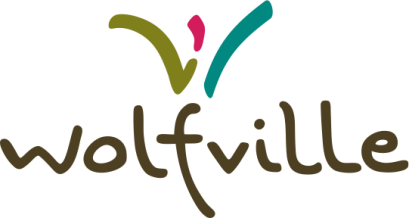 Employment Opportunity:Parks Labourer The Town of Wolfville is inviting applications for a full-time (permanent seasonal) Parks Labourer in our Parks Department. The successful candidate will be responsible for carrying out hardscaping, general maintenance on all fields, green spaces and parks with in the Wolfville Parks Department, along with other maintenance duties as required.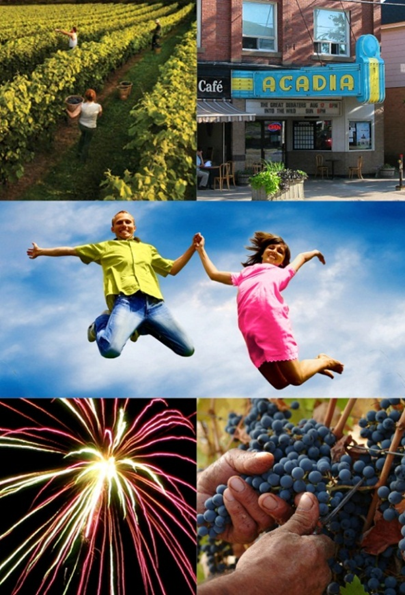 Reporting to the Parks Department Lead Hand, the successful candidate must be highly motivated and capable of independent work as well as working within a team environment.The current wage for this position is established at $24.79 as per the collective agreement between the Town of Wolfville and Service Employees International Union, Local 2.  Regular hours of work are Monday to Friday 8:00am to 4:00pm (40 hours per week).  The season is approximately 29-33 weeks and typically starts in April and finishes in October. A class 5 driver’s license is required for this position.Applications consisting of a resume and cover letter saved as a single pdf file will be accepted until Monday, March 4th, 2024, and must be submitted by email to: Email:  kouterleys@wolfville.ca Subject line: Parks Labourer (Permanent Seasonal)A full job description is available on request. All applicants are thanked for their interest; however, only those who are selected for an interview will be contacted.The Town of Wolfville is committed to providing a healthy, safe and supportive workplace where diversity is valued and where everyone is treated with respect and dignity. The Town of Wolfville welcomes and encourages applications from Black, racialized and Indigenous Peoples, 2SLGBTQ+, newcomers to Canada, and People with Disabilities.If you are a member of a group that has been historically excluded from opportunities, we encourage you to self-identify in your cover letter or resume and to share your pronouns.If you require any accommodation to support submitting your application or navigating the process, or if you would like to start a conversation about employment opportunities, please reach out to the Clerk, Laura Morrison, lmorrison@wolfville.caFor more information on the Town of Wolfville visit our website at www.wolfville.ca